HERØY ROTARY        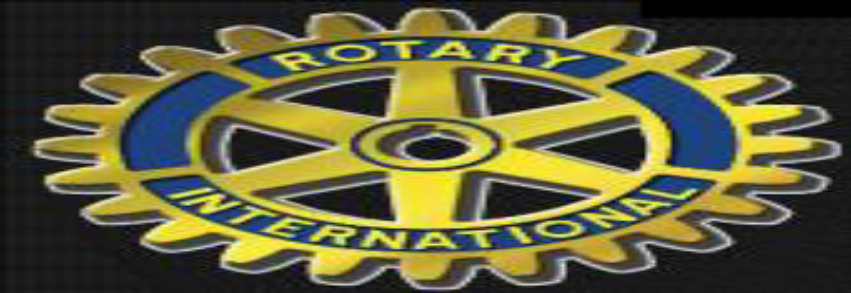 Medlemsmøte 2.mai 2022President Mariann ønskte tjue medlemar og foredragshaldar velkomne til medlemskveld. Vi starta møtet med å synge «Menuett i mai» av Vidar Sandbeck.Innkomande president Robert V. fortalde frå styrekurset i Ålesund 30/4. Deltakarar der var Robert, Magne, Paul, Leif, PerArne, Fred K og underteikna. Eit av spørsmåla HR må finne ut av er om vi vil vere med på ungdomsutveksling, i så fall forpliktar klubben seg til å ta mot ein ungdom.Foredraget i dag var ved Kato Andre Hansen, han fortalde om korleis det er i arbeide i utlandet med fokus på sitt mangeårige engasjement for Aker i Brunei. Kato har mange tiår med arbeid i utlandet bak seg og tok fram det med å tilpasse seg landet ein kjem til, ikkje forvente at landet skal tilpasse seg ein nordmann som ofte vert rekna som litt brå(og uhøflige?). Brunei, nabolandet til Malaysia, ligg på Borneo. Det er eit lite, velståande land som er styrt av sultanen av Brunei med familie. Innbyggarane har td gratis skule og helsetenester og er stort sett fornøgd med sultanen sitt styre. Inntekta kjem frå olje, grunnnen til at Aker/Kato jobbar der. Kato lærte seg raskt nok malay til å snakke litt daglegtale i landet. Han viste oss bileter frå landet, dyrelivet og plantene der. Maten er asian crossover, blanding av mange land og nydeleg god. Det meste av matvarer etc vert importert frå Australia der sultanen har kjøpt opp og driv store landeigedomar. Kato og Elsie reiste mykje rundt i Asia medan dei var der, ma var dei med på mange golfturneringar. Dei er også medlemer i Rotary der og har stått i spissen for innsamlingsaksjonar etter tyfonar, vulkanutbrot og covid-19 på Fillipinane, Elsie sitt heimland.Til slutt fekk vi stille spørmål og som vanleg hadde medlemane fleire ting dei ville spørje om. Klokka vart 2045 før vi slutta av, sleit litt med visninga frå datamaskinen i starten av møtet. presidenten takka Kato for fordraget og ønskte alle vel heim.Innkomande styre hadde ei kort brifing om styrekurset etter møtet.Ref OlaugA